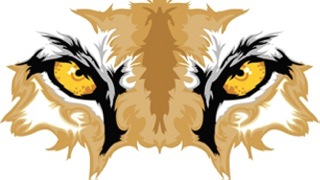 Tequesta Trace SAFMarch 14, 2018AgendaCall Meeting To Order New BusinessCall Meeting To Close